Litteraturlista      			Uppdaterad: 210304Här ser du den litteratur som ingår i kurserna på Grund och Gy. Det är viktigt att du skaffar litteraturen till din/dina kurs/kurser så fort som möjligt. De flesta böcker kan du hitta på internetbokhandlar eller låna på biblioteket. GRUNDEngelska Grund, delkurs 1 och 2:Lärobok: Stepping Stone 1 – 2 (4:e uppl.). Dalin & Hanson. Gleerups. ISBN 9789140695871.Web-licens, digital övningsbok: Stepping Stone 1-2. Elevwebb (3:e uppl.). Dalin, Hanson & Tuthill. Individlicens 6 mån. Gleerups. ISBN: 9789140689122.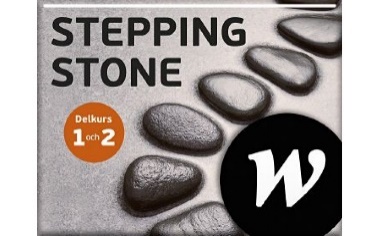 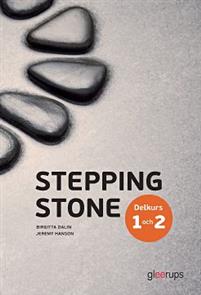 Engelska Grund, delkurs 3:Lärobok: Stepping Stone 3 (4 uppl.). Dalin, Hansson & Tuthill (2017). Gleerups.ISBN: 9789140695963.Web-licens, digital övningsbok: Stepping Stone 3. Elevwebb (3:e uppl.). Dalin Hanson, & Tuthill. Individlicens 6 mån., Gleerups. ISBN: 9789140689139.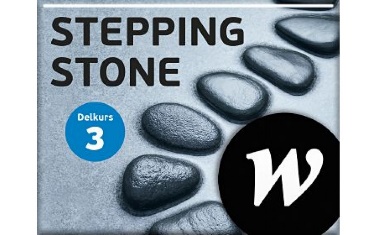 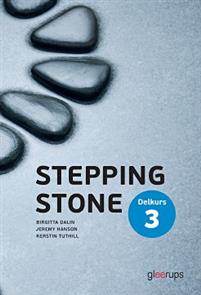 Engelska Grund, delkurs 4:Lärobok: Stepping Stone 4 (4:e uppl.). Dalin & Hanson. Gleerups. ISBN: 9789140695970.Web-licens, digital övningsbok: Stepping Stone 4. Elevwebb (3:e uppl.). Dalin, Hanson & Tuthill. Individlicens 6 mån. Gleerups. ISBN: 9789140689153.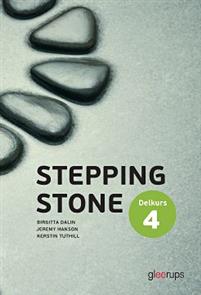 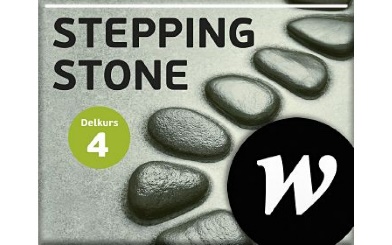 Matematik Grund, delkurs 1 och 2:Cordanova delkurs 1 och 2 (2017). Danielsson, Gabrielsson, Löfstrand & Bellander. Gleerups.ISBN 978-91-40–696175.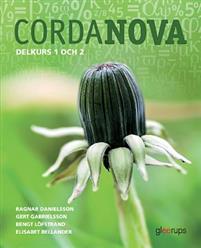 Matematik grundläggande nivå: delkurs 3Cordanova delkurs 3 (2017). Danielsson, Gabrielsson, Löfstrand & Bellander. Gleerups.ISBN 978-91-40-696892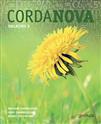 Matematik Grund, delkurs 4:Cordanova delkurs 4 (2018). Danielsson, Gabrielsson, Löfstrand & Bellander. Gleerups.ISBN: 978-91-40–696908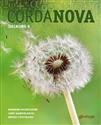 Svenska som andraspråk Grund, delkurs 1 och 2:Lärobok: Nå Målen Svenska som andraspråk Delkurs 1 och 2 (2018), Fredrik Harstad Gleerups.ISBN: 40697059Grammatikbok: Forma svenskan, grammatiska övningar i svenska som andraspråk (2015, 2018). Lasse Svensson. Studentlitteratur. ISBN: 978-91-44–11072-1.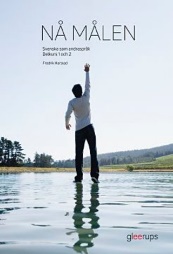 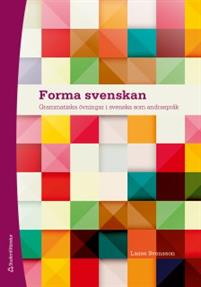 Svenska som andraspråk Grund, delkurs 3 och 4:Lärobok: Nå målen, svenska som andraspråk delkurs 3 och 4 (2019), Maria Fohlin & Fredrik Harstad. Gleerups. ISBN: 9789140692375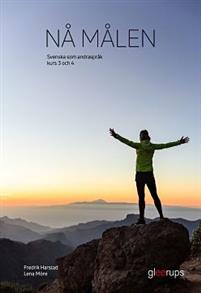 GYSvenska 1 Formativ svenska 1.  Carin Eklund och Inna Rösåsen. Liber.ISBN: 9789147121465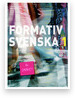 Svenska som andraspråk 1Formativ svenska som andraspråk 1. Carin Eklund och Inna Rösåsen. Liber.SwedishISBN: 9789147121472 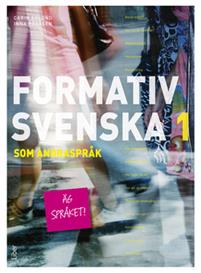 Matematik 1AUppdaterad senast: 20201002Matematik M1a, Holmström.M, Smedhamre. E, Sjunnesson. J.    Liber förlag.ISBN: 9789147085545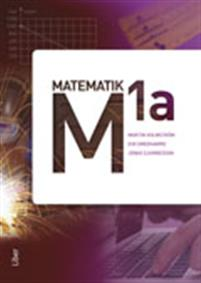 Matematik M2a, Holmström.M, Smedhamre. E, Sjunnesson. J.    Liber förlag.ISBN: 9789147108916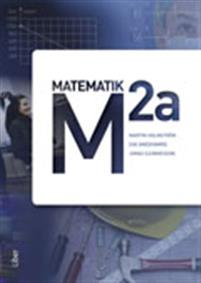 